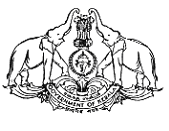 കേരള സര്‍ക്കാര്‍സംഗ്രഹംകൃഷി  (ക്ഷീരവികസന ) വകുപ്പ്  കേരള ക്ഷീരകര്‍ഷക ക്ഷേമനിധിയില്‍ അംഗങ്ങളായ ജില്ലയിലെ മികച്ച ക്ഷീരകര്‍ഷകനെ  ആദരിക്കുന്ന പദ്ധതിക്ക് അനുമതി നല്‍കി ഉത്തരവ് പുറപ്പെടുവിക്കുന്നു.=============================================================+===========================കൃഷി (ക്ഷീരവികസന) വകുപ്പ്സ.ഉ.(എം.എസ്)നം. 23/ 08 /കൃഷി	തീയതി: തിരുവനന്തപുരം,  512008.=========================================================================================പരാമര്‍ശം :  1. 	ക്ഷേമനിധി ബോര്‍ഡ് ഭരണസമിതി തീരുമാനം 	2. 	ക്ഷേമനിധി ചീഫ് എക്‌സിക്യൂട്ടീവ് ഓഫീസറുടെ  91107, 61207 എന്നീ         		തീയതികളിലെ   കെ.ഡി.എഫ്.ഡബ്‌ളിയൂ/കെ.ഡി.2007  ാം നം.കത്ത്.ഉത്തരവ്	ക്ഷീരവികസന വകുപ്പിന്റെ ആഭിമുഖ്യത്തില്‍ വാര്‍ഷിക പദ്ധതിയുടെ ഭാഗമായി സംസ്ഥാനത്ത് എല്ലാ വര്‍ഷവും നടത്തപ്പെടുത്തുന്ന ജില്ലാതല ക്ഷീരോല്‍സവത്തോടനുബന്ധിച്ച് തെരഞ്ഞെടുക്കുന്ന ക്ഷീരകര്‍ഷക ക്ഷേമനിധി അംഗമായ ജില്ലയിലെ ഏറ്റവും മികച്ച  ക്ഷീരകര്‍ഷകന് രണ്ടായിരം രൂപയുടെ ക്യാഷ് അവാര്‍ഡും പ്രശസ്തി പത്രവും ക്ഷേമനിധി ഫണ്ടില്‍ നിന്നും നല്‍കി ആദരിക്കുന്നതിന് ക്ഷേമനിധി ഭരണസമിതി തീരുമാനമെടുത്തിട്ടുണ്ട്.  പ്രസ്തുത തീരുമാനം നടപ്പിലാക്കുന്നതിന് അനുമതി നല്‍കണമെന്ന് പരാമര്‍ശം 2 പ്രകാരം കേരള ക്ഷീരകര്‍ഷക ക്ഷേമനിധി ബോര്‍ഡ് ചീഫ് എകസിക്യൂട്ടീവ് ഓഫീസര്‍ ആവശ്യപ്പെട്ടിട്ടുണ്ട്.  	സര്‍ക്കാര്‍ ഇക്കാര്യം വിശദമായി പരിശോധിക്കുകയും ജില്ലാതല ക്ഷീരോത് ‌സവ ത്തോടനുബന്ധിച്ച് സംസ്ഥാനത്തെ ഓരോ ജില്ലയിലെയും ഏറ്റവും മികച്ച ക്ഷീരകര്‍ഷകനായി തെരഞ്ഞെടുക്കപ്പെടുന്ന ക്ഷേമനിധി അംഗമായ ക്ഷീരകര്‍ഷകന് ക്ഷേമനിധി ഫണ്ടില്‍ നിന്നും രണ്ടായിരം രൂപയുടെ ക്യാഷ് അവാര്‍ഡും, പ്രശസ്തി പത്രവും നല്‍കി ആദരിക്കുന്നതിന് ചീഫ് എകസിക്യൂട്ടീവ് ഓഫീസര്‍ക്ക് അനുമതി നല്‍കികൊണ്ട് സര്‍ക്കാര്‍ ഉത്തരവ് പുറപ്പെടുവിക്കുന്നു.									ഗവര്‍ണ്ണറുടെ ഉത്തരവിന്‍ പ്രകാരം		പി. ബാലചന്ദ്രന്‍ നായര്‍	അണ്ടര്‍ സെക്രട്ടറിഡയറക്ടര്‍, ക്ഷീരവികസന വകുപ്പ് , തിരുവനന്തപുരംസി.ഇ.ഒ. കേരള ക്ഷീരകര്‍ഷക ക്ഷേമനിധി ബോര്‍ഡ്അക്കഡണ്ടന്റ് ജനറല്‍ (ആഡിറ്റ), എ ആന്റ് ഇ ), കേരള ,തിരുവനന്തപുരം	കരുതല്‍ ഫയല്‍ /ഓഫീസ് കോപ്പി	 	ഉത്തരവിന്‍ പ്രകാരം	സെക്ഷന്‍ ഓഫീസര്‍